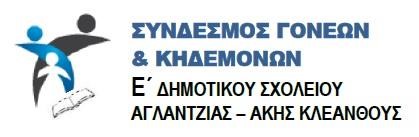 \ Ενημέρωση μέσω γραπτών μηνυμάτων – SMS & e-mail Αγαπητοί γονείς και κηδεμόνες, Μέσα στα πλαίσια καλύτερης και έγκαιρης επικοινωνίας με τους γονείς/κηδεμόνες του σχολείου μας για τις διάφορες δραστηριότητες  και εκδηλώσεις που πραγματοποιεί τόσο ο Σύνδεσμος Γονέων και Κηδεμόνων όσο και το Σχολείο, ο Σύνδεσμος έχει εφαρμόσει το σύστημα αποστολής γραπτών μηνυμάτων sms και e-mail, παράλληλα με την αποστολή των έντυπων ανακοινώσεων που αποστέλλονται  στο σπίτι με τα παιδιά. Όσοι επιθυμείτε να λαμβάνετε (δωρεάν) μηνύματα SMS στο κινητό σας τηλέφωνο, μπορείτε να συμπληρώσετε (ο ένας από τους δύο γονείς, μόνο μία φορά, σε περίπτωση που έχετε πέραν του ενός παιδιού / μαθητή) το εν λόγω έντυπο αναγράφοντας τα στοιχεία σας και τον αριθμό του κινητού σας πιο κάτω και να το παραδώσετε στη Γραμματεία του Συνδέσμου Γονέων.  ΔΗΛΩΣΗ ΑΠΟΔΟΧΗΣ ΕΝΗΜΕΡΩΣΗΣ ΓΡΑΠΤΩΝ ΜΗΝΥΜΑΤΩΝ(SMS)&E-MAILΕγώ ο/η _____________________________________________γονέας/κηδεμόνας του/της (1)  ______________________________________________ που φοιτά στην _______τάξη (2)  ______________________________________________ που φοιτά στην _______ τάξη (3)  ______________________________________________ που φοιτά στην _______ τάξη Έχοντας πληρώσει την ετήσια Συνδρομή στον ΣΓ&Κ,(Αρ. Απόδ:__________)δηλώνω ότι αποδέχομαι να μου αποστέλλονται στο κινητό μου τηλέφωνο με αριθμό ____________________, μηνύματα (sms) και στο e-mail μου ____________________________________________ , ενημερωτικού περιεχομένου σχετικά με ανακοινώσεις, εκδηλώσεις και άλλες δραστηριότητες του Σχολείου και του Συνδέσμου Γονέων του Ε’ Δημοτικού Σχολείου Αγλαντζιάς – Άκη Κλεάνθους.Υπογραφή γονέα/ κηδεμόνα ________________________Ημερ. _____________ 